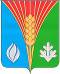 СОВЕТ ДЕПУТАТОВМуниципального образования Андреевский сельсоветКурманаевского района Оренбургской области(второго созыва)РЕШЕНИЕ29 ноября 2022                        с. Андреевка                                        № 167О внесении изменений в решение Совета депутатов от 18.11.2016 № 115 «Об утверждении Положения «О налоге на имущество физических лиц на территории муниципального образования Андреевский сельсовет Курманаевского района Оренбургской области»В соответствии с Федеральным законом от 06.10.2003 № 131-ФЗ «Об общих принципах организации местного самоуправления в Российской Федерации», Налоговым кодексом Российской Федерации,  Уставом муниципального образования Андреевский сельсовет Курманаевского района Оренбургской области, письмом Администрации Курманаевского района от 18.11.2016 № 115 «О ставке налога на имущество физических лиц», в целях принятия мер по увеличению поступлений налоговых доходов в бюджет поселения, Совет депутатов муниципального образования Андреевский сельсовет Курманаевского района Оренбургской области решил:Внести в решение Совета депутатов от 18.11.2016 № 115 «Об утверждении Положения «О налоге на имущество физических лиц на территории муниципального образования Андреевский сельсовет Курманаевского района Оренбургской области» (далее – Положение) следующие изменения:1.1. в подпункте 1 пункта 1 раздела 6 Положения слова «0,2 процента в отношении:» заметить словами «0,3 процента в отношении:».2. Настоящее решение подлежит опубликованию в газете «Вестник» и размещению на официальном сайте муниципального образования Андреевский сельсовет Курманаевского района Оренбургской области в сети Интернет.3. Настоящее решение вступает в силу с 01.01.2023 года, но не ранее чем по истечении одного месяца со дня его официального опубликования.Председатель Совета депутатов                                                    О.Г. ДолматоваГлава муниципального образования                                              Л.Г. АлимкинаРазослано: в дело, прокурору, районной администрации, ИФНС.